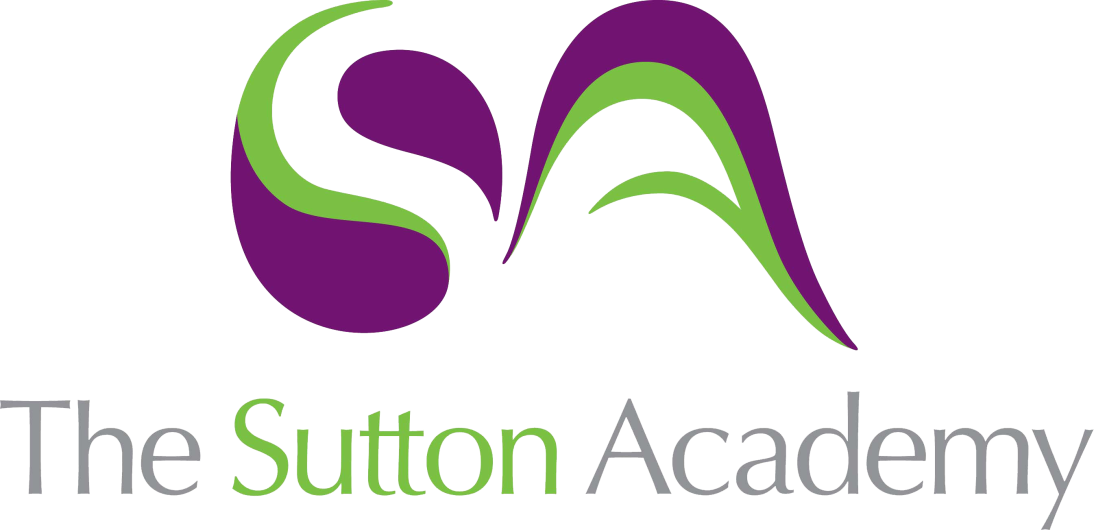 Knowledge Rich Curriculum Plan Y7 Unit 3 En casa y mi barrioFocus Skill: Reading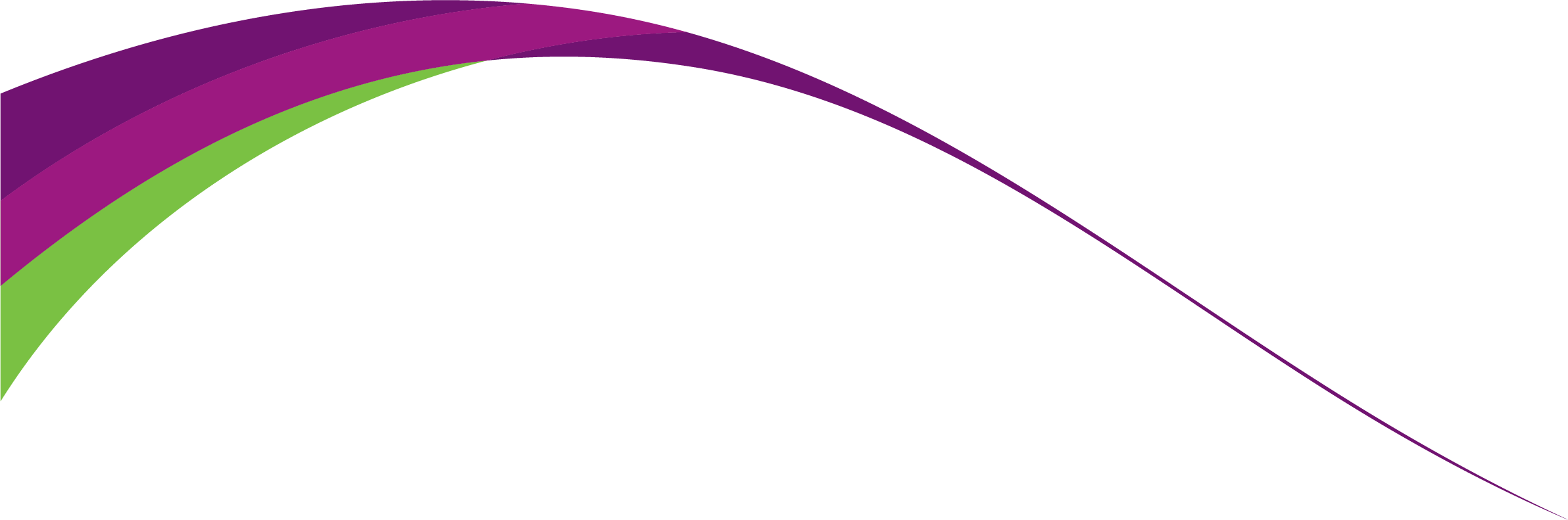 Lesson/Learning Sequence Intended Knowledge:Students will know…Tiered Vocabulary Prior Knowledge:In order to know this students, need to already know…Assessment Lesson 1 Países y nacionalidades19 countries – see KO18 nationalities – see KOCountryNationalityCitizen9 countries in EnglishThe conjugation of the verb vivirA range of opinions – see KOA range of adjectives – see KOMWB tasksSpeaking tasksLesson 2 Tu pueblo14 adjectives to describe a town/city – see KOHow to describe their town with opinions and adjectivesIndustrialHistoricalTouristicTranquil The conjugation of the verb vivirA range of opinions – see KOA range of adjectives – see KOMWB tasksReading tasksLesson 3En mi pueblo hay  17 places in a town/city – see KOHay = there is/are (and is pronounced as ‘eye’No hay = there isn’t/aren’tCathedralMuseumShopping centreUn pueblo  = a townUna ciudad = a cityNumbers up to 10A range of opinions – see KOA range of adjectives – see KOMWB tasksTranslation tasksLesson 4Los positivos y negativos de tu puebloLo positivo es que – the positive thing is thatLo negativo es que – the neagtive thing is thatHow to use comparatives (más…que and menos…que)Pros and consComparativeThe conjugation of the verb vivirA range of opinions – see KOA range of adjectives – see KOMWB tasks Whole Class Feedback – Listening tasks – looking for key adjectives and positives and negatives.Lesson 5 Parar y pensar TBCTBCLesson 6Mi casa ideal sería6 rooms of a house – see KOHow to describe their house using the conditional tenseDormitoryEnormousTranquilityThe conjugation of the verb vivirA range of opinions – see KOA range of adjectives – see KOSpecific conditional tense verbs – see KOMWB tasks Writing tasksLesson 7Parar y pensarTBCTBC